COORDINACIÓN GENERAL DE GESTIÓN INTEGRAL DE LA CIUDAD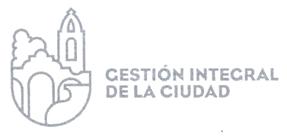 DIRECCIÓN DE MOVILIDAD Y TRANSPORTEINFORME MENSUAL DE LAS ACTIVIDADESCORRESPONDIENTES AL MES DE DICIEMBRE DEL 202001 REUNIÓN CON PERSONAL  DEL IMEPLAN 02 REUNIONES CON PERSONAL DE LA AMIM01 REUNIÓN CON PERSONAL DEL ITESO01 REUNIÓN CON PERSONAL DE LA SIOP01 REUNIÓN CON PERSONAL DEL DIF JALISCO02 REUNIONES CON PERSONAL DE LA SECRETARÍA DE TRANSPORTE 01 REUNIÓN CON PERSONAL DE MOVILIDAD Y TRANSPORTE DE GUADALAJARA01 REUNIÓN CON PERSONAL DEL GOBIERNO DEL ESTADO DE JALISCO05 REUNIÓNES EN EL H. AYUNTAMIENTO DE SAN PEDRO TLAQUEPAQUE21 COLONIAS VISITADAS (  SAN MARTÍN, FRACCIONAMIENTO REVOLUCIÓN, ZONA CENTRO, SANTA ANITA, SAN SEBASTIANITO, LOMAS DE TLAQUEPAQUE, COLONIAL TLAQUEPAQUE, SALVADOR PORTILLO LÓPEZ, LOS PRADOS, FRACCIONAMIENTO PORTALES, MIRAVALLE, BALCONES DE SANTA MARÍA, LAS LIEBRES, NUEVA SANTA MARÍA, TERRALTA, LÓPEZ PORTILLO, VILLA FONTANA, LAS POMAS, LOS OLIVOS II, CERRO DEL TESORO Y LA DURAZNERA.